HOUSEHOLDEMERGENCYPLANIf you think your life or the life of someone else is in danger always call 999Template prepared by: 
Emergency Management ServiceSwansea Council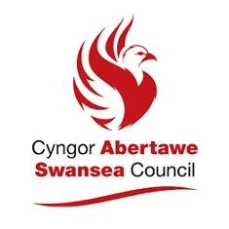 Introduction - Your household emergency planEmergencies can affect anybody with little or no notice. Being prepared can help reduce the effects on people’s lives, reduce the need for support from others and enable you to support the vulnerable members of your street and community.Emergencies such as floods, fires, gas explosions and bomb threats may require you to leave your home for short periods of time. Other incidents such as disruption to essential services that we all rely upon (such as water, electricity, telecommunications and travel networks) or being stranded due to adverse weather or illness are not always an emergency but can affect our everyday lives.If you are involved in an incident and believe you may be in danger always dial 999 and request the appropriate emergency assistance.If however you are not in danger but may be affected indirectly, you may be advised to: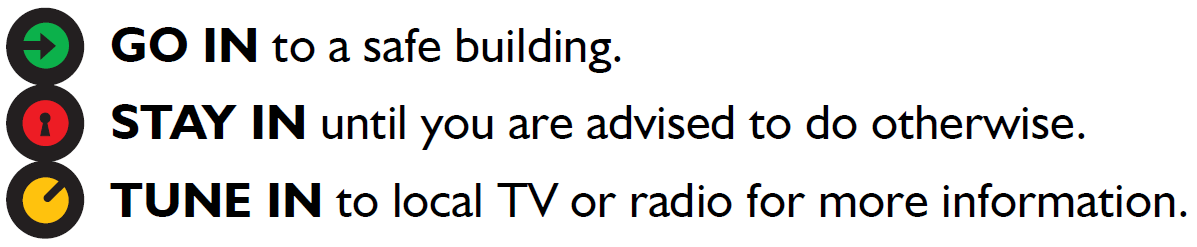 Complete the following sections where required, print out his plan and keep it in a safe and accessible place in your home or in your grab bag.Section 1 - Where to obtain further information in an emergency
During a national power outage, only the following radio stations will continue broadcasting and will provide information and updates:The following social media pages will help to keep you informed about current situations during emergencies:
Section 2 - Useful telephone numbersFor any emergencies where there is danger to life, call 999 straight away.Household contact details
Use this section to list the members of your household and family / friends that you may need to get in touch with during an emergencySection 3 – Evacuation Creating an emergency grab bagIt is recommended that you have an emergency bag to hand or available in case of emergency evacuation or being stranded in your home. It would be useful if the bag contained the following items:Utility information If required to evacuate your home, before leaving consider the need to turn off the following:Meeting / relocation pointIf you are evacuated as a household or are unable to contact each other, where will you meet or relocate to? Use the space below to list appropriate places of refuge, for example friends or family.Can you support others in your community or nearby residents?If during times of emergency you are able to provide support or help to others in your street or community (e.g. the elderly, young and vulnerable) use the space below to list contact details of neighbours or community members that agree to share their contact details with you. Section 4 - Emergency action check listThis section contains a check list which should be followed in the event of an incident or emergency where you are required to use the content of your plan.Section 5 - Additional notes / informationRadio StationFrequencyWebsite BBC Radio Wales95.1 FMwww.bbc.co.uk/walesHeart FM106 FMwww.heart.co.uk/southwalesThe Wave96.4 FMwww.thewave.co.ukRadio StationFrequencyBBC Radio Two88.4 FMBBC Radio Four92.8 FMOrganisationTwitter South Wales Police	@swpoliceMid and West Wales Fire and Rescue Service@mawwfireSwansea Council                                                                                  @SwanseaCouncilNatural Resources Wales (Flooding emergencies)@NatResWalesMet Office (Weather related emergencies)@metofficeContact NameContact NumberSouth Wales Police101 (non emergencies)Mid and West Wales Fire & Rescue Service0370 6060699Swansea Council 01792 636000Natural Resources Wales Floodline 0345 988 1188NHS111Welsh Water0800 052 0130Wales & West Utilities0800 111 999National Grid105Doctors SurgeryDentist SchoolHome InsuranceCar InsuranceWork Number 1Work Number 2 Gas SupplierElectricity SupplierContact NamePhone numberMobile phone and chargerMedicines and prescriptions ToiletriesIdentity documents (passports/drivers licence)First aid kitRadio (battery or wind-up) Torch (battery or wind-up) Spare batteries Notebook, Pen/pencilCopies of car and home insurance documentsChange of clothesBlankets Baby food and accessoriesChildren’s toys/activitiesBottled waterNon-perishable food/snacks Spare keys for house MoneyGlasses/contact lenses Pet food and accessories UtilityLocation of your isolation / turn off pointTick when doneGasElectricity WaterHeating oilNameAddressPhone NumberStepAction to be takenTick when done1If you believe there is a danger to life, call the emergency services. Don’t assume someone else has already done it! 2Ensure you are not in any danger in your current location and if required move to a safe place.3Do you need to evacuate your property or have you been advised to by the emergency services? If so, advise a family member or friend where you are going and how you can be contacted. 4Consider contacting neighbours or others who may be affected by the situation. Refer to section 3.5Carry out the necessary actions to keep you and your family safe. If evacuating consult your pre-planned actions and remember to take your pre-packed emergency grab bag. If remaining in your home obtain information from the sources listed in this plan and notify people on your list to confirm that you are safe. Inform an unaffected family member, friend or neighbour of your actions.